Государственное казённое общеобразовательное учреждение Краснодарского края специальная (коррекционная) школа – интернатс. ВоронцовкаЕдиный классный час, посвящённый Великой Победы.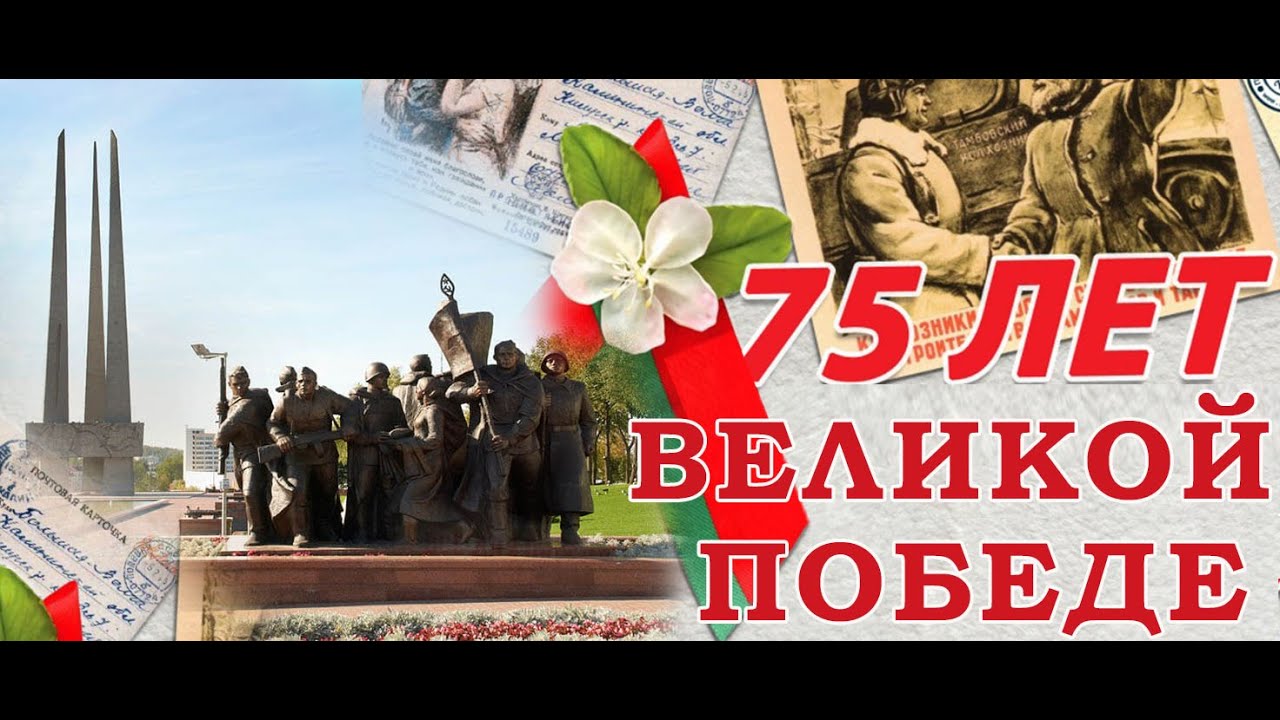 Подготовила: Швецова Л.В.2020 годЦель: формирование патриотизма; воспитание чувства гордости за свою Родину на примере героического прошлого ветеранов и участников Великой Отечественной войны, а так же тружеников тыла; воспитание чувства ответственности и долга перед Родиной, готовности к защите Отечества.Задачи:- Сформировать способствовать к пониманию школьниками роли и значения Великой Победы для судеб всего человечества;- Способствовать осмыслению школьниками таких духовно-нравственных категорий, как Родина-мать, историческая память, уважение к памяти павших за Родину, ратный и трудовой подвиг, героизм, самопожертвование, долг, достоинство, свобода и независимость Родины, национальное самосознание;- Формировать такие духовно-нравственные ценности, как чувство глубокого уважения к ратному и трудовому подвигу народа, нравственный долг перед ветеранами и участниками ВОВ, ощущение общности исторической судьбы народов России.Оборудование: компьютер, проектор, интерактивная доскаХод урока(Слайд 1) Ребята, сегодня во всех школах нашей страны проводится Единый классный час, посвященный Великой Победы.(Слайд 2) Скажите, пожалуйста: 1. Что означает лично для вас любить Родину, быть патриотом? (ответы учащихся)(Слайд 3) Заглянем в толковый словарь Даля: «Патриот - тот, кто любит свое отечество, предан своему народу, готов на жертвы и подвиги во имя интересов своей Родины»(Слайд 4)2. Почему патриотизм в нашей стране преимущественно воспринимается как военно - героический? (ответы учащихся)(Слайд 5) 3. Согласны ли вы с мыслью о том, что нельзя быть патриотом, не чувствуя личной связи с большой и малой Родиной, не зная, как любили, берегли и защищали ее наши предки, наши отцы и деды? Если да, аргументируйте собственное мнение (ответы учащихся)(Слайд 6) Историческая память - одно из главных богатств человеческой культуры. Пока люди помнят прошлый опыт, человеческое общество имеет возможность развиваться и совершенствоваться. Память войны призывает к ответственности за мир на земле.Будем жить, встречать рассветы,Верить и любить, Только не забыть бы это,Лишь бы не забыть.Эта память, верьте, люди,целой земле нужна.Если мы войну забудем - Вновь придет она.Ребята, именно нам предстоит донести эту память следующим поколениям. Как можно забыть весь этот ужас…..!? (Демонстрация слайдов)(Слайд 7) В те страшные годы речь шла о том, быть или не быть нашей стране, выжить или погибнуть нашему народу. Советский народ ценой неимоверных усилий сумел разгромить врага, однако заплатил за это огромную цену. Общие людские потери СССР в ходе войны составили 26,6 млн. человек. Из них более 8,7 млн. погибли на полях сражений, 7,42 млн. человек были истреблены нацистами на оккупированных территориях, более 4 млн. погибли от жестоких условий оккупационного режима.(Слайд 8) 5,27 млн. человек были угнаны на каторжные работы в Германию и сопредельные с нею страны, пребывавшие также под немецкой оккупацией. Из них вернулись на родину чуть больше половины - 2,65 млн. человек, 450 тысяч эмигрировали, 2,16 млн. человек погибли и умерли в плену...(Слайд 9) Каждый день войны стоил жизни более чем 18-ти тысячам человек на фронтах войны, от рук карателей в зоне оккупации и в гетто, в подполье и в партизанских отрядах, на каторжных работах и в газовых камерах лагерей смерти... Это 782 человека ежечасно, 13 человек ежеминутно... (Слайд 10) Представьте себе: каждые 5 секунд на войне погибал один человек... Это страшные цифры. За ними - миллионы изломанных и искалеченных судеб, горе и страдания сирот, вдов, матерей, невест... Нет такой российской семьи, которую война обошла бы стороной... МИНУТА МОЛЧАНИЯ.(Слайд 11) Какое будущее уготовил нашему народу Гитлер? (просмотр видеофильма «Гитлер после победы над СССР: планы»)Все семьи были затронуты войной - если не воевали, то работали в тылу, в госпитале, в колхозе…Живых свидетелей уже очень мало, и семейные истории превращаются в легенды, отрывочные сведения. Мы обязаны ПОМНИТЬ их - ибо: «Кто умер, но не забыт – тот бессмертен» (Лао Цзы). Память - часть нашей культуры, национального самосознания, если мы хотим остаться народом, Россией, жить и процветать, мы обязаны ПОМНИТЬ».
Прошла война, прошла беда.Но боль взывает к людям.Давайте, люди, никогда об этом не забудем!